 SEMANA DEL 18 AL 22 DE ENERO DEL 2021 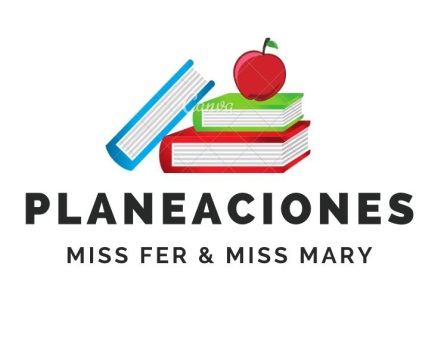 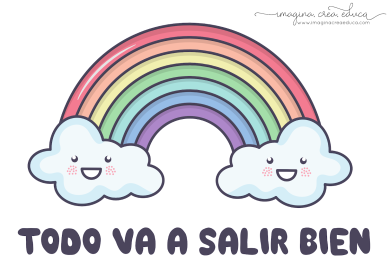   PLAN DE TRABAJOESCUELA PRIMARIA: ___________	TERCER GRADO	MAESTRO (A) : _________________NOTA: si aún no tienes los libros de textos, soló realiza las actividades del cuaderno.NOTA: es importante que veas las clases por la televisión diariamente para poder realizar tus actividades.  ASIGNATURAAPRENDIZAJE ESPERADOPROGRAMA DE TV ACTIVIDADESSEGUIMIENTO Y RETROALIMENTACIÓNLUNESEducación SocioemocionalConsidera los distintos puntos de vista de una situación aflictiva para generar un estado de bienestar.Atando y desatando las emocionesLee el siguiente texto y responde la pregunta en tu libreta. Comenta con un adulto ¿Qué son las emociones aflictivas?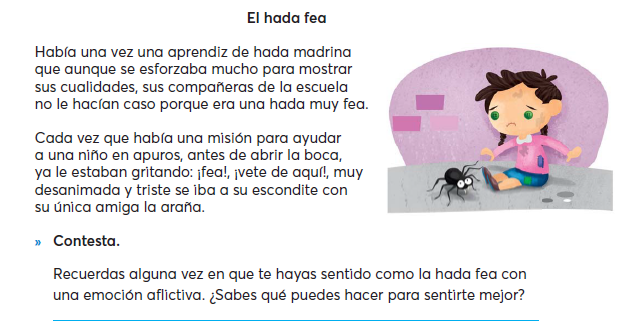 Envía evidencias de tus trabajos al whatsApp de tu maestro (a), tienes hasta las 9:00 p.m de cada día.NOTA: no olvides ponerle la fecha a cada trabajo y tú nombre en la parte de arriba.  LUNESCiencias NaturalesMedidas de prevención para evitar lesiones. Luxación, esguince y fractura.Cuidamos nuestro sistema locomotorEscribe en tu cuaderno 5 acciones para cuidar tu sistema locomotor y así prevenir lesiones, esguinces y fracturas. Envía evidencias de tus trabajos al whatsApp de tu maestro (a), tienes hasta las 9:00 p.m de cada día.NOTA: no olvides ponerle la fecha a cada trabajo y tú nombre en la parte de arriba.  LUNESLengua maternaIdentifica las diferencias generales entre discurso directo e indirecto.Objetos que hablan: discurso directoContesta las siguientes preguntas en tu cuaderno:¿Qué es el discurso directo?¿Qué es el discurso indirecto?Menciona dos ejemplos de cada uno.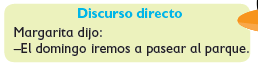 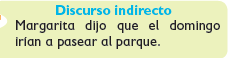 Envía evidencias de tus trabajos al whatsApp de tu maestro (a), tienes hasta las 9:00 p.m de cada día.NOTA: no olvides ponerle la fecha a cada trabajo y tú nombre en la parte de arriba.  Vida SaludableRealiza actividades físicas de manera cotidiana, con la intención de sentirse bien y cuidar su salud.Me mantengo activo en casaRealiza 15 minutos diarios las siguientes actividades físicas con la intención de cuidar tu salud. Al final de la semana escribe como te sentiste realizando estas actividades diarias.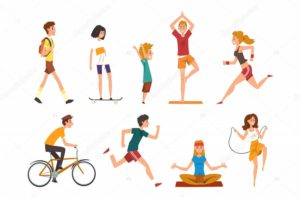 ASIGNATURAAPRENDIZAJE ESPERADOPROGRAMA DE TV ACTIVIDADESSEGUIMIENTO Y RETROALIMENTACIÓNMARTESLengua materna Infiere el significado de palabras desconocidas a partir de la información contextual de un texto.Si me fijo bien, claro que le entiendoLa familia de palabras es el grupo de palabras que derivan de una misma palabra, tienen una raíz en común y tienen cierta relación en su significado...Completa la siguiente actividad en tu cuaderno.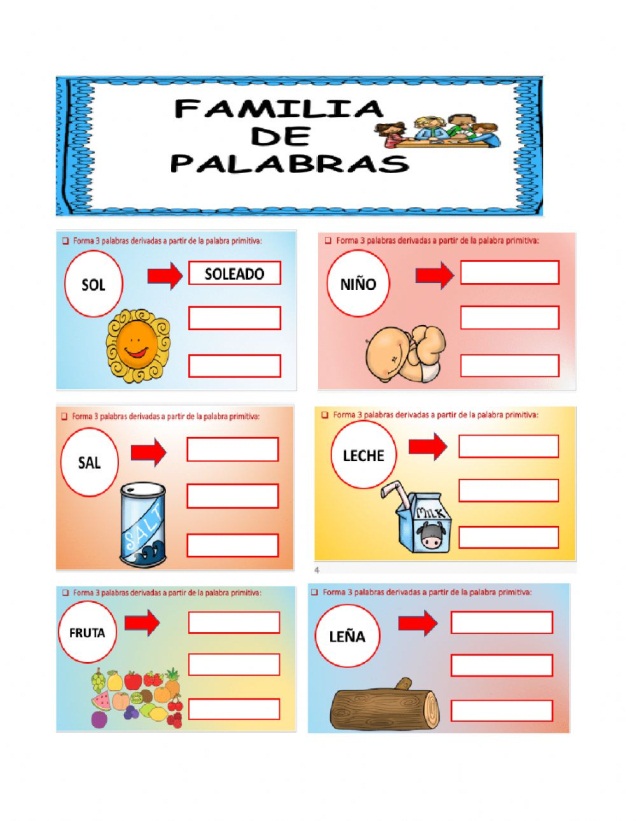 Envía evidencias de tus trabajos al whatsApp de tu maestro (a), tienes hasta las 9:00 p.m de cada día.NOTA: no olvides ponerle la fecha a cada trabajo y tú nombre en la parte de arriba.  MARTES MatemáticasResolución de multiplicaciones cuyo producto sea hasta del orden de las centenas, mediante diversos procedimientos (como suma de multiplicaciones parciales, multiplicaciones por 10, 20, 30, etcétera).Los asientos del teatroCompleta los datos de la siguiente tabla en tu libreta.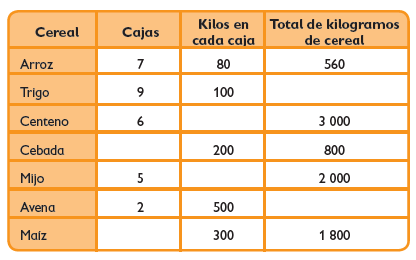 Envía evidencias de tus trabajos al whatsApp de tu maestro (a), tienes hasta las 9:00 p.m de cada día.NOTA: no olvides ponerle la fecha a cada trabajo y tú nombre en la parte de arriba.  MARTESFormación Cívica y ÉticaReconoce la diversidad étnica, social, cultural, lingüística, de capacidades y de género en su entorno, y se relaciona con las personas y la naturaleza con respeto y empatía.¡Celebremos la diversidad cultural! ¡Celebremos la diversidad cultural!Elige un platillo típico de tu entidad y completa la siguiente ficha.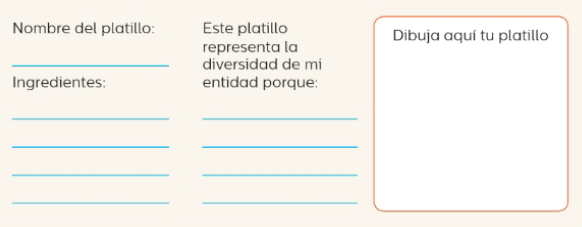 Envía evidencias de tus trabajos al whatsApp de tu maestro (a), tienes hasta las 9:00 p.m de cada día.NOTA: no olvides ponerle la fecha a cada trabajo y tú nombre en la parte de arriba.  Ciencias NaturalesIdentifica distintas formas de nutrición de plantas y animales y su relación con el medio natural.¿Qué comen los animales?Clasifica los animales según su alimentación, dibuja mínimo 3 animales en cada clasificación. ASIGNATURAAPRENDIZAJE ESPERADOPROGRAMA DE TV ACTIVIDADESSEGUIMIENTO Y RETROALIMENTACIÓNMIÉRCOLES  MatemáticasLectura y uso del reloj para verificar estimaciones de tiempo.El tiempo y sus problemas Dibuja las manecillas del reloj en la hora que se indica.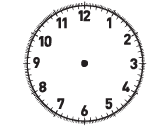 2:256:508:4512:009:257:00Envía evidencias de tus trabajos al whatsApp de tu maestro (a), tienes hasta las 9:00 p.m de cada día.NOTA: no olvides ponerle la fecha a cada trabajo y tú nombre en la parte de arriba.  MIÉRCOLES  Ciencias NaturalesIdentifica la respiración en animales, las estructuras asociadas y su relación con el medio natural en el que viven.La respiración de los animalesResponde las siguientes preguntas en tu libreta:¿Qué es la respiración pulmonar?¿En qué consiste la respiración cutánea?¿Cómo funciona la respiración branquial?¿Cuál es la respiración traqueal?Envía evidencias de tus trabajos al whatsApp de tu maestro (a), tienes hasta las 9:00 p.m de cada día.NOTA: no olvides ponerle la fecha a cada trabajo y tú nombre en la parte de arriba.  MIÉRCOLES  Lengua maternaCorrige subtextos para hacer claro su contenido.¡Aires de familia! Lee la siguiente información y realiza la actividad en tu libreta.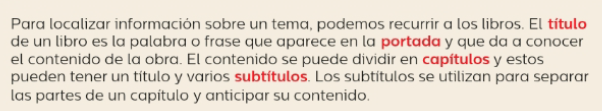 Encierra los títulos de color rojo y los subtítulos subráyalos de color azul.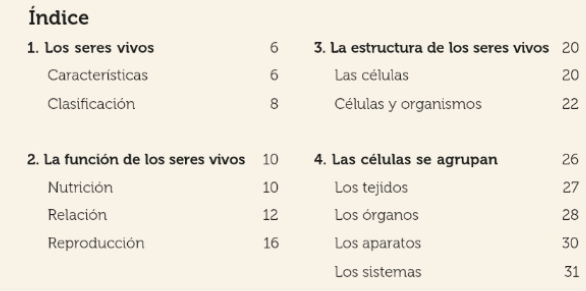 Envía evidencias de tus trabajos al whatsApp de tu maestro (a), tienes hasta las 9:00 p.m de cada día.NOTA: no olvides ponerle la fecha a cada trabajo y tú nombre en la parte de arriba.  ASIGNATURAAPRENDIZAJE ESPERADOPROGRAMA DE TV ACTIVIDADESSEGUIMIENTO Y RETROALIMENTACIÓNJUEVESCiencias NaturalesIdentifica la respiración en animales, las estructuras asociadas y su relación con el medio natural en el que viven.Maratón de conocimientosInvestiga y clasifica los animales según su respiración. Envía evidencias de tus trabajos al whatsApp de tu maestro (a), tienes hasta las 9:00 p.m de cada día.NOTA: no olvides ponerle la fecha a cada trabajo y tú nombre en la parte de arriba.  JUEVES MatemáticasRelación de la escritura de los números con cifras y su nombre, a través de su descomposición aditivaEl cambio en el mercadoEscribe el número que se forma con los siguientes desarrollos numéricos.3000+700+50+6 : _________1000+500+20+1: _________5000+300+90+9:__________7000+400+30+8:__________9000+100+70+5:__________Envía evidencias de tus trabajos al whatsApp de tu maestro (a), tienes hasta las 9:00 p.m de cada día.NOTA: no olvides ponerle la fecha a cada trabajo y tú nombre en la parte de arriba.  JUEVES Lengua maternaRelata experiencias personales.Mi familia¡Recordemos el pasado! En tu libreta escribe el cumpleaños que más te ha gustado en el transcurso de tu vida, redacta porque te gusto tanto, ¿Cómo la pasaste? ¿Con quién lo pasaste? ¿Qué lo hizo especial?... si puedes pega una imagen de ese día o dibuja.Envía evidencias de tus trabajos al whatsApp de tu maestro (a), tienes hasta las 9:00 p.m de cada día.NOTA: no olvides ponerle la fecha a cada trabajo y tú nombre en la parte de arriba.  ASIGNATURAAPRENDIZAJE ESPERADOPROGRAMA DE TV ACTIVIDADESSEGUIMIENTO Y RETROALIMENTACIÓNVIERNES MatemáticasRepresentación e interpretación en tablas de doble entrada, o pictogramas de datos cuantitativos o cualitativos recolectados en el entorno.Volcanes del mundoEn tu cuaderno completa la siguiente tabla de multiplicaciones: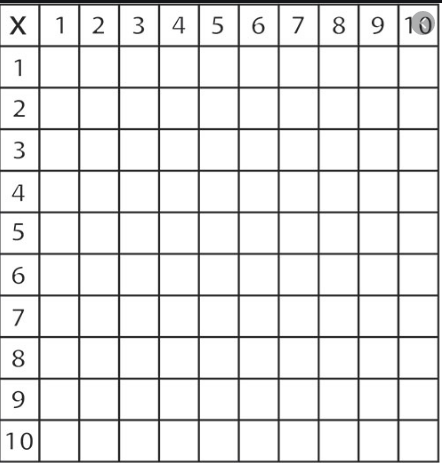 Envía evidencias de tus trabajos al whatsApp de tu maestro (a), tienes hasta las 9:00 p.m de cada día.NOTA: no olvides ponerle la fecha a cada trabajo y tú nombre en la parte de arriba.  VIERNESEducación socioemocionalToma decisiones concretas que beneficien a los demás, aunque no le beneficien directamente.Decisiones que impactan al mundoEncierra algunas acciones que te ayudan a tomar mejores decisiones.Pedir consejos a los adultos de mi confianza.Practicar muy seguido las actividades que se me dificultan.Tomar las decisiones rápidamente sin pensarlas.Cumplir con lo que me comprometo a realizar. Envía evidencias de tus trabajos al whatsApp de tu maestro (a), tienes hasta las 9:00 p.m de cada día.NOTA: no olvides ponerle la fecha a cada trabajo y tú nombre en la parte de arriba.  VIERNESVida SaludableToma decisiones respecto del consumo de alimentos procesados, con base en la información de los sellos y advertencias.Detectives de los alimentos Menciona 10 alimentos procesados que puedes cambiar por alimentos frescos. Como por ejemplo: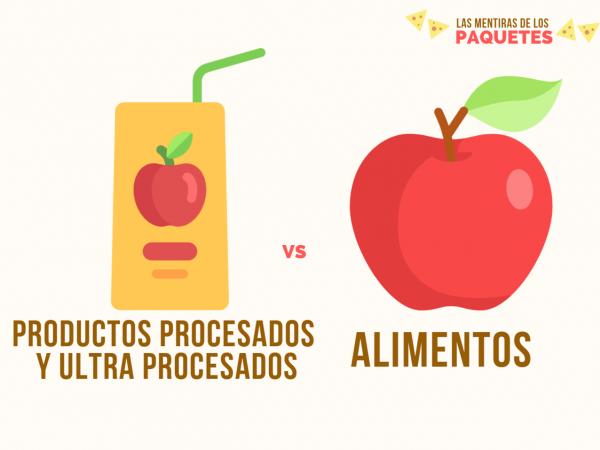 Envía evidencias de tus trabajos al whatsApp de tu maestro (a), tienes hasta las 9:00 p.m de cada día.NOTA: no olvides ponerle la fecha a cada trabajo y tú nombre en la parte de arriba.  